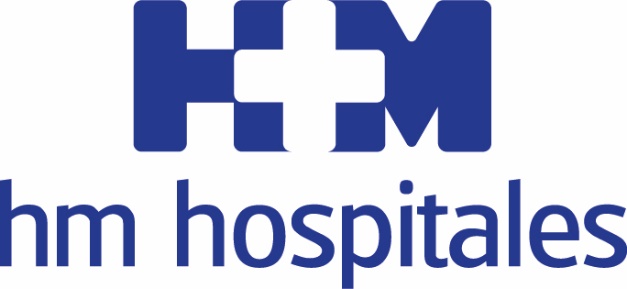 Las imágenes se exhibirán del 15 al 19 de octubre en HM Sanchinarro y del 20 al 23 de octubre en HM MontepríncipeDOS CENTROS DE HM HOSPITALES EN MADRID ALBERGAN UNA EXPOSICIÓN ITINERANTE DE FOTOGRAFÍAS POR EL MES DE SENSIBILIZACIÓN DEL CÁNCER DE MAMALas instantáneas son obra de la fotógrafa Rosa Gallego del Peso y reflejan los diferentes estados por los que pasan las pacientes para hacer frente a la patologíaLa exposición se engloba en las actividades de la Iª Jornada ‘Juntas contra el Cáncer’ que se celebra el 17 de octubre en el Auditorio Reina Sofia del Hospital Universitario HM SanchinarroLa muestra, que ya ha sido expuesta en HM CIOCC Galicia, también será exhibida en otros centros de HM Hospitales de León y CataluñaMadrid, 15 de octubre de 2018. Con motivo de la celebración del mes de sensibilización sobre el cáncer de mama, que tiene lugar a lo largo de octubre, los hospitales universitarios HM Sanchinarro y HM Montepríncipe albergarán una exposición fotográfica que pretende sensibilizar sobre los distintos estadios de esta patología con un claro objetivo de fomentar la prevención y la concienciación social sobre este proceso oncológico que arrebata 6.000 vidas al año en España.Desde hoy 15 de octubre y hasta el viernes 19 de octubre esta muestra fotográfica se podrá visitar en el hall del Hospital Universitario HM Sanchinarro.  La exposición está compuesta por imágenes tomadas por la fotógrafa Rosa Gallego del Peso en las que se reflejan las diferentes etapas de la patología. En concreto, la serie de fotografías relatan, a través de cuatro imágenes, la evolución del cáncer de mama, desde el primer momento, con el diagnóstico, hasta el último, cuando la enfermedad es superada. Las fotografías pertenecen a la serie denominada ‘Siempre amanece’. En el diseño de la exposición itinerante ha participado la Dra. Mercedes Herrero Conde, de la Unidad de Mama Gine4 de HM Hospitales. La especialista ha sido la encargada de componer los pies de foto que acompañan a cada una de las imágenes y que tiene un marcado carácter emocional y de superación.Se da la circunstancia de que esta exposición forma parte de las actividades de la Iª Jornada ‘Juntas Contra el Cáncer’ que se celebrará el próximo 17 de octubre en el Auditorio Reina Sofía de ese centro hospitalario, y que también coincide con la celebración, el 19 de octubre, del Día Mundial del Cáncer de Mama.Del mismo modo, en el Hospital Universitario HM Sanchinarro se ubica el Centro Oncológico Clara Campal HM CIOCC, referencia nacional e internacional en el abordaje e investigación de procesos oncológicos, y que en el plano asistencial es considerado el primer ‘Cancer Center’ privado de España por número de nuevos pacientes. Por otro lado, la exposición se ubicará del 20 de octubre al 23 de octubre en el hall del Hospital Universitario HM Montepríncipe, otro de los centros hospitalarios más punteros de HM Hospitales y con una amplia trayectoria en Oncología.A través de esta iniciativa, HM Hospitales da una muestra más de su involucración y compromiso con los pacientes en general y, en concreto, con aquellos que han de hacer frente a una patología de carácter oncológico. Para ellos pone a su disposición tecnología de última generación, así como de un equipo de profesionales que trabaja de manera coordinada para proporcionar a los pacientes un abordaje multidisciplinar, tratamientos personalizados y acordes a los más altos estándares de calidad asistencial.ItineranteLa exposición se inauguró el pasado 4 de octubre en el Centro Integral Oncológico Clara Campal (HM CIOCC Galicia), el primer centro oncológico privado en aquella comunidad, que será inaugurado próximamente. El carácter itinerante de la muestra hace que a partir del 24 de octubre y hasta el 29 del mismo mes se vaya a exponer en el Hospital HM San Francisco de León. La exposición culminará su periplo en el Hospital HM Delfos de Barcelona, a donde llegará el próximo 30 de octubre.HM HospitalesHM Hospitales es el grupo hospitalario privado de referencia a nivel nacional que basa su oferta en la excelencia asistencial sumada a la investigación, la docencia, la innovación tecnológica constante y la publicación de resultados.Dirigido por médicos y con capital 100% español, cuenta en la actualidad con más de 4.700 profesionales que ejercen una medicina de calidad e innovadora centrada en el cuidado de la salud y el bienestar de sus pacientes y familiares.HM Hospitales está formado por 38 centros asistenciales: 14 hospitales, 3 centros integrales de alta especialización en Oncología, Cardiología y Neurociencias, además de 21 policlínicos. Todos ellos trabajan de manera coordinada para ofrecer una gestión integral de las necesidades y requerimientos de sus pacientes.Más información: www.hmhospitales.comMás información para medios:DPTO. DE COMUNICACIÓN DE HM HOSPITALESMarcos García RodríguezTel.: 914 444 244 Ext 167 / Móvil 667 184 600 E-mail: mgarciarodriguez@hmhospitales.comMás información: www.hmhospitales.com